Рабочая учебная программапо учебному предмету«Биология»для обучающихся  5 классаМБОУ Плешаковской ООШКаменского района Ростовской областина 2017-2018 учебный годСоставитель:Плютина О.М.учитель  высшей квалификационной категорииРассмотрено на заседании педсовета                                                                                 протокол № ___ от ________2017 г.2017г.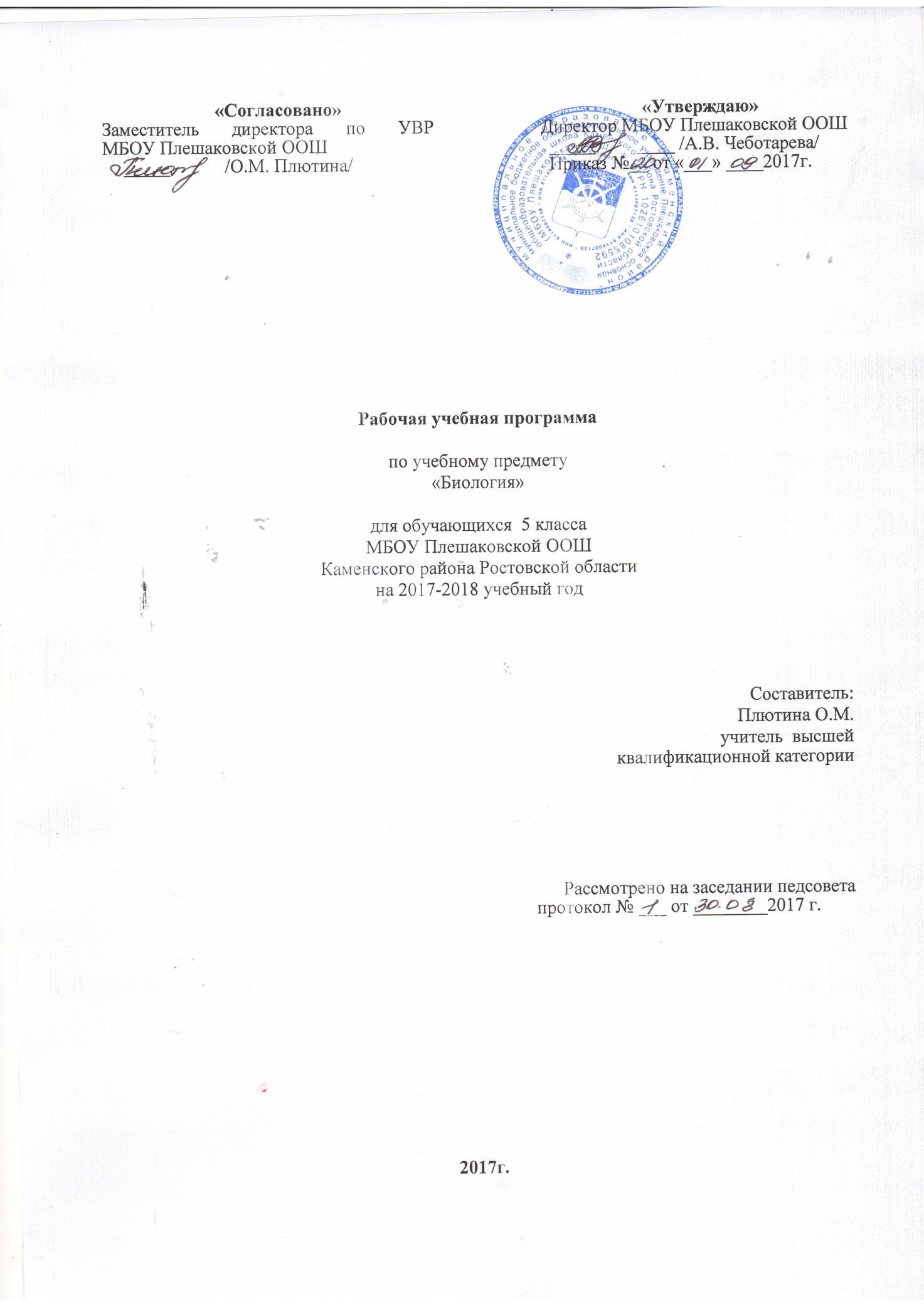 1.ПОЯСНИТЕЛЬНАЯ ЗАПИСКАПрограмма разработана на основе и в соответствии с утверждённым производственным календарём. Программа рассчитана  на 33 часа.  Нормативно-правовая база:Федеральный закон "Об образовании в Российской Федерации" от 29.12.2012 №273-ФЗ.Учебный план МБОУ  Плешаковской ООШ Каменского района, Ростовской области на 2017-2018 учебный годПрограммы В.В. Пасечника и коллектива авторов. Биология. Предметная линия учебников «Вертикаль» 5-9 классы. М.: Просвещение, 2015. – 80 с. (Соответствует требованиям ФГОС).4.Положение о рабочей программе учебных предметов, курсов МБОУ  Плешаковской ООШ Каменского района, Ростовской области.5. Для реализации программы используется учебник для общеобразовательных  организаций: В.В. Пасечник Биология «Бактерии, грибы, растения» М: Дрофа 2015 год.2.ПЛАНИРУЕМЫЕ РЕЗУЛЬТАТЫ ОСВОЕНИЯ ПРЕДМЕТАЛичностными результатами изучения предмета «Биология» в 5 классе являются следующие умения:•	Осознавать единство и целостность окружающего мира, возможности его познаваемости и объяснимости на основе достижений науки. •	Постепенно выстраивать собственное целостное мировоззрение.•	Осознавать потребность и готовность к самообразованию, в том числе и в рамках самостоятельной деятельности вне школы. •	Оценивать жизненные ситуации с точки зрения безопасного образа жизни и сохранения здоровья. •	Оценивать экологический риск взаимоотношений человека и природы. •	Формировать  экологическое мышление: умение оценивать свою деятельность и поступки других людей с точки зрения сохранения окружающей среды – гаранта жизни и благополучия людей на Земле.•	Средством развития личностных результатов служит учебный материал, и прежде всего продуктивные задания учебника.Метапредметными результатами изучения курса «Биология» является формирование универсальных учебных действий (УУД).Регулятивные УУД:•	Самостоятельно обнаруживать и формулировать учебную проблему, определять цель учебной деятельности, выбирать тему проекта.•	Выдвигать версии решения проблемы, осознавать конечный результат, выбирать из предложенных и искать самостоятельно  средства достижения цели.•	Составлять (индивидуально или в группе) план решения проблемы (выполнения проекта).•	Работая по плану, сверять свои действия с целью и, при необходимости, исправлять ошибки самостоятельно.•	В диалоге с учителем совершенствовать самостоятельно выработанные критерии оценки.•	Средством формирования регулятивных УУД служат технология проблемного диалога на этапе изучения нового материала и технология оценивания образовательных достижений (учебных успехов).Познавательные УУД:•	Анализировать, сравнивать, классифицировать и обобщать факты и явления. Выявлять причины и следствия простых явлений.•	Осуществлять сравнение, сериацию и классификацию, самостоятельно выбирая основания и критерии для указанных логических операций; строить классификацию на основе дихотомического деления (на основе отрицания).•	Строить логическое рассуждение, включающее установление причинно-следственных связей.•	Создавать схематические модели с выделением существенных характеристик объекта. •	Составлять тезисы, различные виды планов (простых, сложных и т.п.). Преобразовывать информацию  из одного вида в другой (таблицу в текст и пр.).•	Вычитывать все уровни текстовой информации. •	Уметь определять возможные источники необходимых сведений, производить поиск информации, анализировать и оценивать ее достоверность.•	Средством формирования познавательных УУД служит учебный материал, и прежде всего продуктивные задания учебника.Коммуникативные УУД:•	Самостоятельно организовывать учебное взаимодействие в группе (определять общие цели, распределять роли, договариваться друг с другом и т.д.).Предметными результатами изучения предмета «Биология» являются следующие умения:1. - осознание роли жизни:– определять роль в природе различных групп организмов;– объяснять роль живых организмов в круговороте веществ экосистемы.2. – рассмотрение биологических процессов в развитии:– приводить примеры приспособлений организмов к среде обитания и объяснять их значение;– находить черты, свидетельствующие об усложнении живых организмов по сравнению с предками, и давать им объяснение;– объяснять приспособления на разных стадиях жизненных циклов.3. – использование биологических знаний в быту:– объяснять значение живых организмов в жизни и хозяйстве человека.4. –  объяснять мир с точки зрения биологии:– перечислять отличительные свойства живого;– различать (по таблице) основные группы живых организмов (бактерии: безъядерные, ядерные: грибы, растения, животные) и основные группы растений (водоросли, мхи, хвощи, плауны, папоротники, голосеменные и цветковые);– определять основные органы растений (части клетки);– объяснять строение и жизнедеятельность изученных групп живых организмов (бактерии, грибы, водоросли, мхи, хвощи, плауны, папоротники, голосеменные и цветковые);5. – понимать смысл биологических терминов;– характеризовать методы биологической науки (наблюдение, сравнение, эксперимент, измерение) и их роль в познании живой природы;– проводить биологические опыты и эксперименты и объяснять их результаты; пользоваться увеличительными приборами и иметь элементарные навыки приготовления и изучения препаратов.6. – оценивать поведение человека с точки зрения здорового образа жизни:– использовать знания биологии при соблюдении правил повседневной гигиены;– различать съедобные и ядовитые грибы и растения своей местности.3. СОДЕРЖАНИЕ ПРЕДМЕТАИтого 33 часа  5. ТЕМАТИЧЕСКОЕ ПЛАНИРОВАНИЕ«Согласовано»Заместитель директора по УВР        МБОУ Плешаковской ООШ_____	   /О.М. Плютина/«Утверждаю»Директор МБОУ Плешаковской ООШ_____	____ /А.В. Чеботарева/Приказ №__ от «___» ____2017г.ТемаТема урокаК-во часовЛабораторныеработы, практические работыЭкскурсииТема 1. " Введение "1. Биология — наука о живой природе 2. Методы исследования в биологии3. Разнообразие живой природы. Царства живых организмов. Отличительные признаки живого от неживого4. Среды обитания живых организмов.5. Экологические факторы и их влияние на живые организмы6. Обобщающий урок6 часовПр.р. №1 «Фенологические наблюдения за сезонными изменениями в природе. Ведение дневника наблюдений»Эк.№1 «Многообразие живых организмов, осенние явления в жизни растений и животных»Тема 2. " Клеточное строение организмов "7. Устройство увеличительных приборов8. Строение клетки9. Приготовление микропрепарата кожицы чешуи лука10. Пластиды11-12. Химический состав клетки: неорганические и органические вещества13. Жизнедеятельность клетки: поступление веществ в клетку (дыхание, питание)14. Жизнедеятельность клетки: рост, развитие15. Деление клетки16. Понятие «ткань»17. Обобщающий урок11 часовЛ.р.№1 «Устройство лупы и светового микроскопа. Правила работы с ними.» Л.р.№2 «Изучение клеток растения с помощью лупы.» Л.р.№3 «Приготовление препарата кожицы чешуи лука, рассматривание его под микроскопом.»Л.р.№4 «Приготовление препаратов и рассматривание под микроскопом пластид в клетках листа элодеи, плодов томатов, рябины, шиповника.» Л.р.№5 «Приготовление препарата и рассматривание под микроскопом движения цитоплазмы в клетках листа элодеи.» Л.р.№6 «Рассматривание под микроскопом готовых микропрепаратов различных растительных тканей.».Тема 3. " Царство Бактерии. Царство Грибы "18. Бактерии, их разнообразие, строение и жизнедеятельность.19. Роль бактерий в природе и жизни человека 20. Грибы, их общая характеристика, строение и жизнедеятельность. Роль грибов в природе и жизни человека.21. Шляпочные грибы.22. Плесневые грибы и дрожжи23. Грибы-паразиты24. Обобщающий урок7 часовП.р.№2 «Строение плодовых тел шляпочных грибов. Л.р.№7 «Строение плесневого гриба мукора. Строение дрожжей.». Тема 4. " Царство Растения "25. Ботаника — наука о растениях26. Водоросли, их многообразие, строение, среда обитания27. Роль водорослей в природе и жизни человек. Охрана водорослей28. Лишайники29. Мхи30. Папоротники, хвощи, плауны31. Голосеменные растения32. Покрытосеменные растения33. Происхождение растений. Основные этапы развития растительного мира9 часовЛ.р.№8 «Строение зеленых водорослей.» Л.р.№9 «Строение мха (на местных видах).»Л.р.№10 « Строение спороносящего хвоща»Л.р.№11 «Строение спороносящего папоротника» Л.р.№12 «Строение хвои и шишек хвойных (на примере местных видов)»Л.р.№13 «Строение цветкового растения»Перечень разделов (тем)Кол-во часовДатаДатаПричинакорректировкиПеречень разделов (тем)Кол-во часовПоплануПофактуПричинакорректировкиТема 1. " Введение»1. Биология — наука о живой природе. Эк.№1 «Многообразие живых организмов, осенние явления в жизни растений и животных»2. Методы исследования в биологии3. Разнообразие живой природы. Царства живых организмов. Пр.р. №1 «Фенологические наблюдения за сезонными изменениями в природе»4. Среды обитания живых организмов.5. Экологические факторы и их влияние на живые организмы6. Обобщающий урок.Тема 2. " Клеточное строение организмов "7. Устройство увеличительных приборов. Л.р.№1 «Устройство лупы и светового микроскопа. Правила работы с ними» 8. Строение клетки.Л.р.№2 «Изучение клеток растения с помощью лупы»9. Приготовление микропрепарата кожицы чешуи лука» Л.р.№3 «Приготовление препарата кожицы чешуи лука, рассматривание его под микроскопом»10. Пластиды. Л.р.№4 «Приготовление препаратов и рассматривание под микроскопом пластид в клетках листа элодеи, плодов томатов, рябины, шиповника»11-12. Химический состав клетки: неорганические и органические вещества13. Жизнедеятельность клетки: поступление веществ в клетку (дыхание, питание). Л.р.№5 «Приготовление препарата и рассматривание под микроскопом движения цитоплазмы в клетках листа элодеи» 14. Жизнедеятельность клетки: рост, развитие. Л.р.№6 «Рассматривание под микроскопом готовых микропрепаратов различных растительных тканей».15. Деление клетки16. Понятие «ткань»17. Обобщающий урокТема 3. " Царство Бактерии. Царство Грибы "18. Бактерии, их разнообразие, строение и жизнедеятельность.19. Роль бактерий в природе и жизни человека 20. Грибы, их общая характеристика, строение и жизнедеятельность. Роль грибов в природе и жизни человека.21. Шляпочные грибы.П.р.№2 «Строение плодовых тел шляпочных грибов. 22. Плесневые грибы и дрожжи.Л.р.№7 «Строение плесневого гриба мукора. Строение дрожжей».23. Грибы-паразиты24. Обобщающий урокТема 4. " Царство Растения "25. Ботаника — наука о растениях26. Водоросли, их многообразие, строение, среда обитания. Л.р.№8 «Строение зеленых водорослей» 27. Роль водорослей в природе и жизни человек. Охрана водорослей28. Лишайники29. Мхи. Л.р.№9 «Строение мха (на местных видах)»30. Папоротники, хвощи, плауны. Л.р.№10 « Строение спороносящего хвоща».Л.р.№11 «Строение спороносящего папоротника»31. Голосеменные растения. » Л.р.№12 «Строение хвои и шишек хвойных (на примере местных видов)»32. Покрытосеменные растения. Л.р.№13 «Строение цветкового растения»33. Происхождение растений. Основные этапы развития растительного мира6111111111111211111711111119111111111